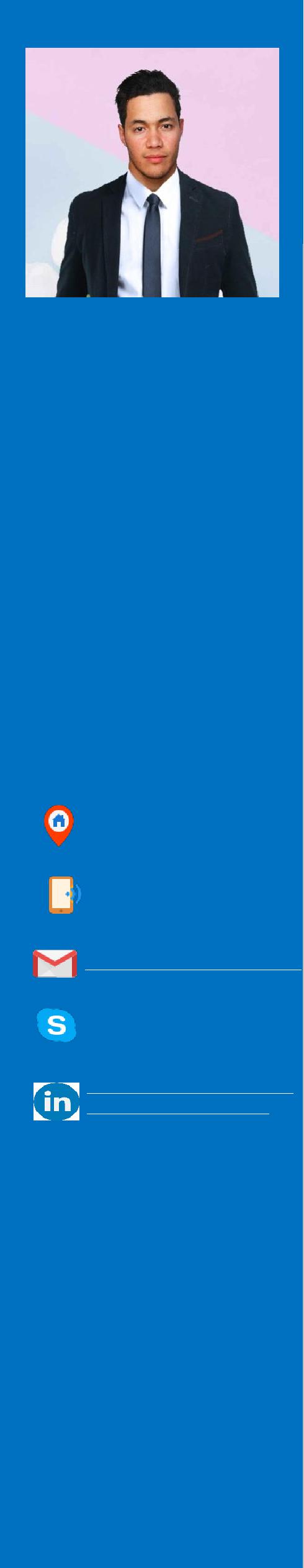 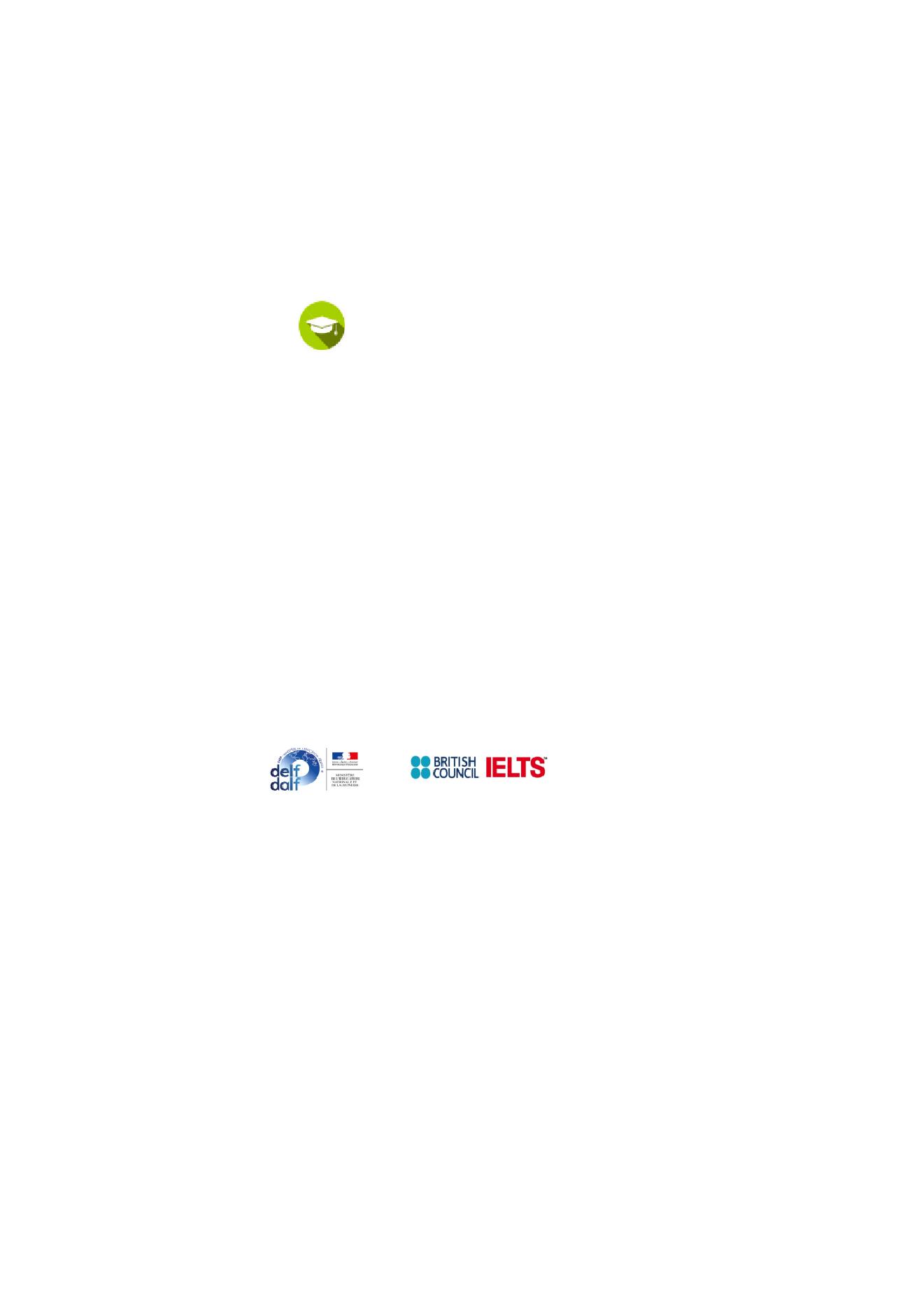 PROFESSIONAL TRAININGS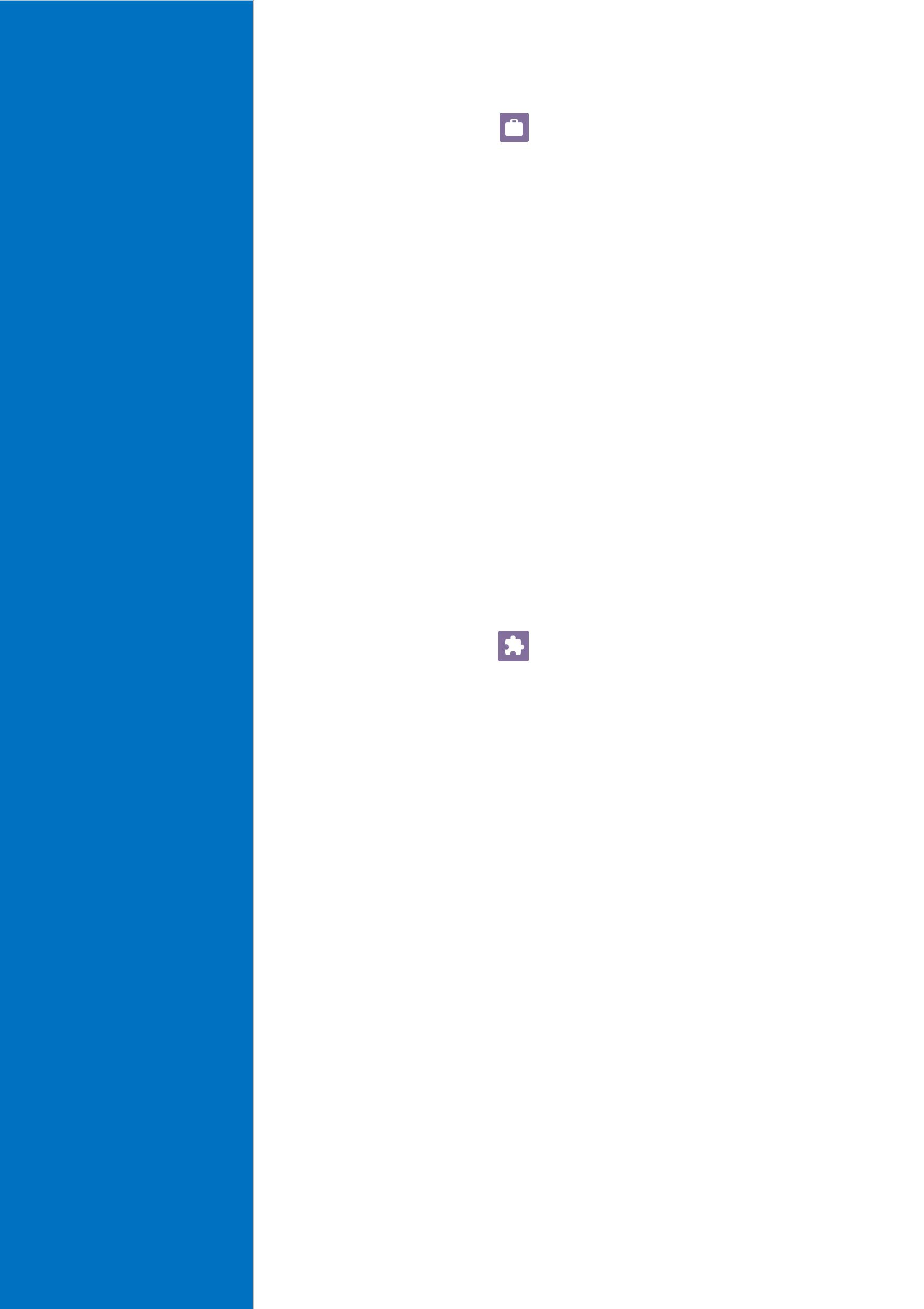 PROFESSIONAL EXPERIENCECustomer Call Service and Data Manager 02/2018 – 03/2019 Annaba – AlgeriaProvide excellent customer service at all times.Assist customers with finding suitable learning hours and check availability in ERP System.Maintain a friendly manner and calm, positive demeanour when handling complaints.handle admnistrative tasks.Call center agent 03/2019 – 08/2019Annaba - AlgeriaManage large amounts of inbound and outbound calls in a timely Manner.Follow communication “scripts” when handling different topics.Identify customers’ needs, clarify information, research every issue and provide solutions and/or alternatives.Seize opportunities to upsell products when they arise.Build sustainable relationships and engage customers by taking the extra mile.Keep records of all conversations in our call center database in a comprehensible way.SKILLS AND COMPETENCESPerfect control of the computer tool: Microsoft Office, MS Excel, HelpDesk, Word…, Internet….Mastery of programming softwares (Python, Mysql, Html, Css …).Mastery of techniques of customer servises and sells management.Mastery of management and repair of certain breakdowns of computer equipment.Driving license B (issued to Annaba - Algeria).Valid Passport.Excellent communication skills and ability to work in a team.Compliance with accounting deadlines.Spirit of analysis and initiative within the framework of the missions granted.Sense of responsibility and organization.QUALITIESAttention to details, Project completion, Persevering.Excellent communication.I am curious, hardworking, and energetic.I always push to achieve the goals set.I am pedagogical and motivating.Mr. KARIM Call center agent / Customer servicePROFILEPROFILEExtremely adaptable and able to work on own initiative. Highly confident inExtremely adaptable and able to work on own initiative. Highly confident inPERSONAL INFORMATIONSPERSONAL INFORMATIONSPERSONAL INFORMATIONSOrganizing and completing multiple tasks to set deadlines. Currently looking toOrganizing and completing multiple tasks to set deadlines. Currently looking toPERSONAL INFORMATIONSPERSONAL INFORMATIONSPERSONAL INFORMATIONScontribute to the success of a company, which offers an opportunity for careercontribute to the success of a company, which offers an opportunity for careercontribute to the success of a company, which offers an opportunity for careercontribute to the success of a company, which offers an opportunity for careerprogression and personal development within a customer focused environment.progression and personal development within a customer focused environment.Date of Birth13/12/199313/12/199313/12/199313/12/199313/12/1993CAREER OBJECTIVECAREER OBJECTIVEIn AlgeriaIn AlgeriaIn AlgeriaSeeking a challenging position with a progressive organization that will effectivelySeeking a challenging position with a progressive organization that will effectivelySeeking a challenging position with a progressive organization that will effectivelySeeking a challenging position with a progressive organization that will effectivelyAlgerian nationalityAlgerian nationalityAlgerian nationalityutilize my knowledge and expertise, where i can grow with organization and proveutilize my knowledge and expertise, where i can grow with organization and proveAlgerian nationalityAlgerian nationalityAlgerian nationalityto be an asset for its effective functioning, be a team player for the achievement.to be an asset for its effective functioning, be a team player for the achievement.SingleACADEMIC SUCCESSESACADEMIC SUCCESSESVisa StatusACADEMIC SUCCESSESACADEMIC SUCCESSESVisa StatusVisit visa2017 Diploma : Master's degree in information technology speciality2017 Diploma : Master's degree in information technology speciality‘’ Image Processing and Artificial Vision’’University : Badji Mokhtar Annaba – Algerialegalized and authenticated by the UAE EmbassyCONTACTCONTACT2015 Diploma : Bachelor's degree in Information TechnologyCONTACTCONTACTUniversity : Badji Mokhtar Annaba – AlgeriaAddress : Dubai, UAEAddress : Dubai, UAElegalized and authenticated by the UAE EmbassyAddress : Dubai, UAEAddress : Dubai, UAElegalized and authenticated by the UAE EmbassyAddress : Dubai, UAEAddress : Dubai, UAE2012 Diploma : Baccalaureate / Secondary School Leaving Certificate2012 Diploma : Baccalaureate / Secondary School Leaving Certificate“Experimental Sciences”“Experimental Sciences”High School : Saint Augustin Annaba – AlgeriaLANGUAGE SKILLSLANGUAGE SKILLSKarimk-394081@2freemail.com Karimk-394081@2freemail.com LANGUAGE SKILLSLANGUAGE SKILLSKarimk-394081@2freemail.com Karimk-394081@2freemail.com LANGUAGE SKILLSLANGUAGE SKILLSArabic (Native Language)Arabic (Native Language)  French (Exellent) Advanced Diploma of French Language DALF C1  French (Exellent) Advanced Diploma of French Language DALF C1  French (Exellent) Advanced Diploma of French Language DALF C1  French (Exellent) Advanced Diploma of French Language DALF C1  French (Exellent) Advanced Diploma of French Language DALF C1  French (Exellent) Advanced Diploma of French Language DALF C1  English (Exellent) Success International English Language Testing System IELTS  English (Exellent) Success International English Language Testing System IELTS  English (Exellent) Success International English Language Testing System IELTS  English (Exellent) Success International English Language Testing System IELTS  Call Center agent and customer assistance  Call Center agent and customer assistanceINTERESTSSchool: T.T.C (Teleservices Training Center)INTERESTSAlgeria – Five-days intensive trainingAlgeria – Five-days intensive trainingReadingBusiness administration and marketingTravelingSchool: G.A.T (Organization of cultural, economic and scientificSport (Bodybuilding)events) – Algeria – two-months trainingCinemaCall center traineeshipCall center traineeshipCompany: Djezzy (telecommunication company)Algeria – one-month training